Муниципальное бюджетное дошкольное образовательное учреждение Детский сад общеразвивающего вида № 23 городского округа – город КамышинПроект в средней группе«Цветы бывают разные»Подготовила и провела:Воспитатель первой квалификационной категорииДанилова Ольга ВладимировнаОктябрь 2018г.
Актуальность:Красота цветов неоспорима, они прекрасны в любое время года.Цветы являются одним из вечных символов добра - это чудо, которое создается руками человека и ярким палящим солнцем, дающим возможность растениям произрасти в земле.В современных условиях проблема экологического воспитания дошкольников приобретает особую остроту и актуальность. Именно в период дошкольного детства происходит становление человеческой личности, формирование начал экологической культуры. Поэтому очень важно разбудить в детях интерес к живой природе, воспитывать любовь к ней, научить беречь окружающий мир.Очень важно воспитывать у наших детей ответственное отношение к природе, необходимо сделать воспитательную работу незаметной и привлекательной для детей, через мультфильмы, дидактические игры, физминутки, стихи, слушанье музыки, рассматривание картин цветов и т.д.Тема проекта выбрана не случайно, ведь цветы окружают нас круглый год, принося радость всем. Их аромат прекрасен, а видов цветов великое множество.Цветы – это не только красота, но и часть живой природы, которую надо беречь и охранять, и, конечно же, знать. Знать строение цветка, его внешний вид, особенности, целебные свойства. 
           Сорвать цветок может каждый, а вот сказать – какой цветок сорвал и для чего, далеко не все.
Вид проекта: познавательно – исследовательский, творческий, коллективный.Участники проекта: дети 4 -5 лет (средняя группа, воспитатель, родители)По продолжительности: краткосрочный (2 недели).Цель проекта: знакомство детей с разнообразием цветов, их строением, условиями, необходимыми для их роста, и влиянием на эмоциональное состояние человека.Задачи данного проекта:*Расширение и уточнение представлений детей о цветущих растениях и их разнообразии;*Закреплять понятия: комнатные, садовые, луговые, лекарственные растения.*Формировать бережное отношение к растениям, развивать желание ухаживать за ними.*Воспитывать любовь к прекрасному, красоте окружающего мира.*Развивать творческие способности детей, закреплять умение отражать полученные впечатления в рисунках, творческих работах.*Вовлечь родителей в проектную деятельность.Основные формы реализации проекта:*Игровая деятельность: дидактические, экологические, настольные и др. игры.*Детское экспериментирование (опыты, наблюдения, исследования).*Художественно-творческая деятельность детей и родителей воспитанников (аппликация, изготовление книги о цветах).*Трудовая деятельность (работа в уголке природы – уход за растениями).*Беседы, заучивание стихотворений о цветах.Методы, используемые в реализации проекта:*Уголок природы в группе, цветник на участке детского сада.*Методический инструментарий.*Материально – техническое (компьютер, фотоаппарат, посуда для экспериментов, рассадники).*Исследовательские: опыты, проблемные вопросы, наблюдения (самостоятельное, коллективное).*Наглядный материал:а) цветы живые, на иллюстрациях; 
б) настольно-печатные игры;в) дидактические игры по экологии;Предполагаемый результат проекта:*Дети знают названия разнообразных цветущих растений, их особенности.*Умеют ориентироваться в видах растений (комнатные, луговые, садовые, лекарственные).*Понимают необходимость бережного и заботливого отношения к цветам.*Видят красоту окружающего мира.*Родители приняли активное участие в реализации проекта.Реализация проекта:*«Все цветы разные». Наблюдения за цветами в вазе, комнатными растениями в группе. *Исследовательская деятельность: «Какой цветок проживёт дольше?»; «Цветы не поливаешь, что произойдет?»; «Можно ли срывать цветы и выбрасывать?»; «Как продлить жизнь срезанным цветам?». *Беседы – «Мой любимый цветок», «Какие комнатные растения живут у вас дома?», «Что мне больше всего запомнилось и понравилось», «Что мы знаем о цветах?».- Заучивание стихотворений о цветах (индивидуальное) (см. Приложение №3)*Чтение художественной литературы: «Дюймовочка», «Как поссорились растения»; А.Толстой «Колокольчики», У.Благинина «Ромашка», Е.Трутнева «Цветы», заучивание стихотворений о цветах, загадки.*Рисование: «Мой любимый цветок» (по выбору детей). *Лепка: «Волшебные цветы».*Аппликация (коллективная): Коллаж «Ваза с цветами» *Игровая деятельность:Дидактические игры: «Найди растение»; «Собери цветок из лепестков»; «Отгадай, что за цветок»; «Какого цветка не стало»; «Найди такой же»;«Узнай по описанию»Словесные игры: «Я садовником родился»; «Опиши цветок»;Подвижные игры: «Солнышко и дождик»; «Живая клумба цветов»; Настольные игры: мозаика «Выложи цветы»;*Трудовая деятельность: Полив комнатных растений.Наблюдение «Все цветы разные»Программное содержание:Уточнить с детьми названия цветов, их строение, особенности размера, окраски,формы лепестков, листьев, стебля; побуждать к сравнительным высказываниям, к употреблению эпитетов, оценок; показать, что красота цветов заключается в разных признаках: окраске цветков, их форме, махровости; что красоту цветов дополняет листва; обратить внимание детей на то, что некоторые цветы приятно пахнут.Материал: букет из живых цветов, картинки с изображением цветов.Воспитатель, рассматривая с детьми золотые шары, ноготки, бархатцы, георгины, гладиолусы, побуждает искать сравнения, задумываться над названиями, правильно и разнообразно отражать в речи свои ощущения. Например: «Золотые шары очень высокие цветы. Намного выше ребенка идаже выше взрослого человека. Их цветок похож на круглый шарик, поэтомуих так и назвали. Эти цветы желтые и похожи на лимон, на желтое яблокоили желтую грушу».Во время наблюдения воспитатель побуждает детей к разнообразным действиям: предлагает показать руками, какой высоты ноготки, поднять руки вверх и сравнить эту высоту с высотой золотых шаров, погладить пальцем бархатцы и ощутить их мягкость, изобразить с помощью двух ладоней цветок золотого шара, положить на ладонь лист бархатцев и рассмотреть его резную форму.Включает в обследование разнообразные органы чувств: предлагает понюхать цветы, прижаться щекой к бархатцам, погладить листья золотых шаров, закрыть глаза и ощутить аромат клумбы и т. п. (все описанныедействия возможны, если у детей нет предрасположенности к аллергии).Исследовательская деятельность:Для данного исследования были взяты цветы – бархатцы. Первый цветок мы посадили в ёмкость с землёй и стали за ним ухаживать (поливать). Второй тоже посадили, но поливать его не стали. Третий цветок мы срезали с клумбы, и поставили в ёмкость с водой. Четвёртый – срезанный цветок, мы поставили в пустую ёмкость. Во время исследования возникли следующие вопросы: - «Цветы не поливаешь, что произойдет?»; - «Можно ли срывать цветы и выбрасывать?»; - «Как продлить жизнь срезанным цветам?». - «Какой цветок проживёт дольше?».По истечении двух недель, дети, посмотрев на то, что произошло с цветами, пришли к следующим выводам:А) Если цветы не поливать, то они погибнут. Всё живое любит воду.Б) Цветы, растущие на клумбе, долго радуют нас своей красотой. А сорванный и выкинутый цветок, быстро погибает.В) Если мы сорвали цветок, то его обязательно нужно поставить в воду, он будет дольше радовать нас своей красотой.Г) Цветок, который мы посадили в землю и ухаживали за ним, прожил дольше всех. Срезанный и поставленный в воду цветок, порадовал нас своей красотой всего неделю. Остальные цветы погибли (засохли).Рисование «Цветочек для мамы» Дидактическая игра «Собери цветок из лепестков»Цель: закрепление сформированных знаний о строении цветка, геометрических фигур «круг», «овал», основные цвета.Ребёнок, назвавший часть цветка правильно, подходит и наклеивает лепесток. Дети любуются получившимся цветочком. Дают ему название: «Цветик восьмицветик».Подвижная игра – «Живая клумба цветов»Воспитатель говорит: «Дети, давайте играть! Вы будете цветами на клумбе, а я стану вами любоваться. В середину встанут ребята, которые будут „золотыми шарами”, они поднимут руки вверх – ведь эти цветы очень высокие. Вокруг них встанут дети - ноготки”. А последний круг образуют дети -„бархатцы”. Они присядут на корточки – ведь бархатцы – самые низкие цветы». После построения детей воспитатель ходит вокруг «клумбы» и приговаривает: «Ах, какая красивая желто-оранжевая клумба! В середине высокий букет желтых золотых шаров, вокруг огненные ноготки! А самые крайние – темно-оранжевые бархатцы! Прекрасная клумба! Но вот подул сильный ветер, и все цветы зашевелились! Ожили! Пошли!» При этих словах дети - «золотые шары» вращаются вокруг себя и помахивают руками – качаются на ветру.«Ноготки» идут хороводом в одну сторону, «бархатцы» движутся хороводом в другую сторону.Аппликация (коллективная) Коллаж «Ваза с цветами»Продукт проектной деятельности: коллаж «Ваза с цветами»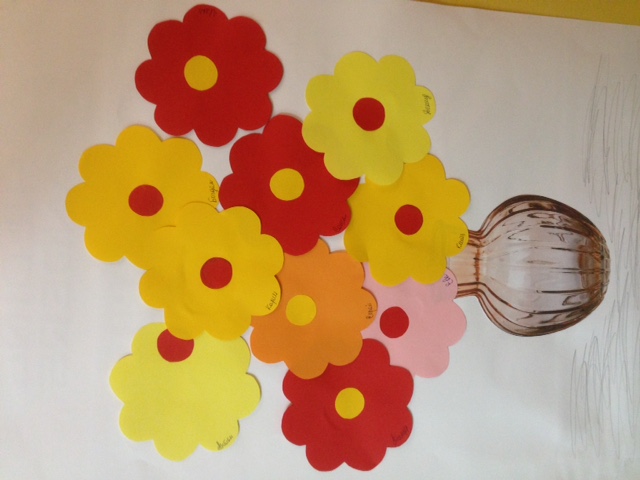 